Запись в объединения МАУДО ДДТ г. Балтийска открыта!Уважаемые родители (лица, их заменяющие)! Записать ребенка в объединения МАУДО ДДТ г. Балтийска можно по ссылке:https://klgd.pfdo.ru/site/get-outer-certificateИнструкция по записи на интернет-ресурсе дополнительного образования (видео прилагается): https://gov39.ru/zip/pfdo.mp4Мы готовы оказать Вам помощь и ответить на все возникшие вопросы!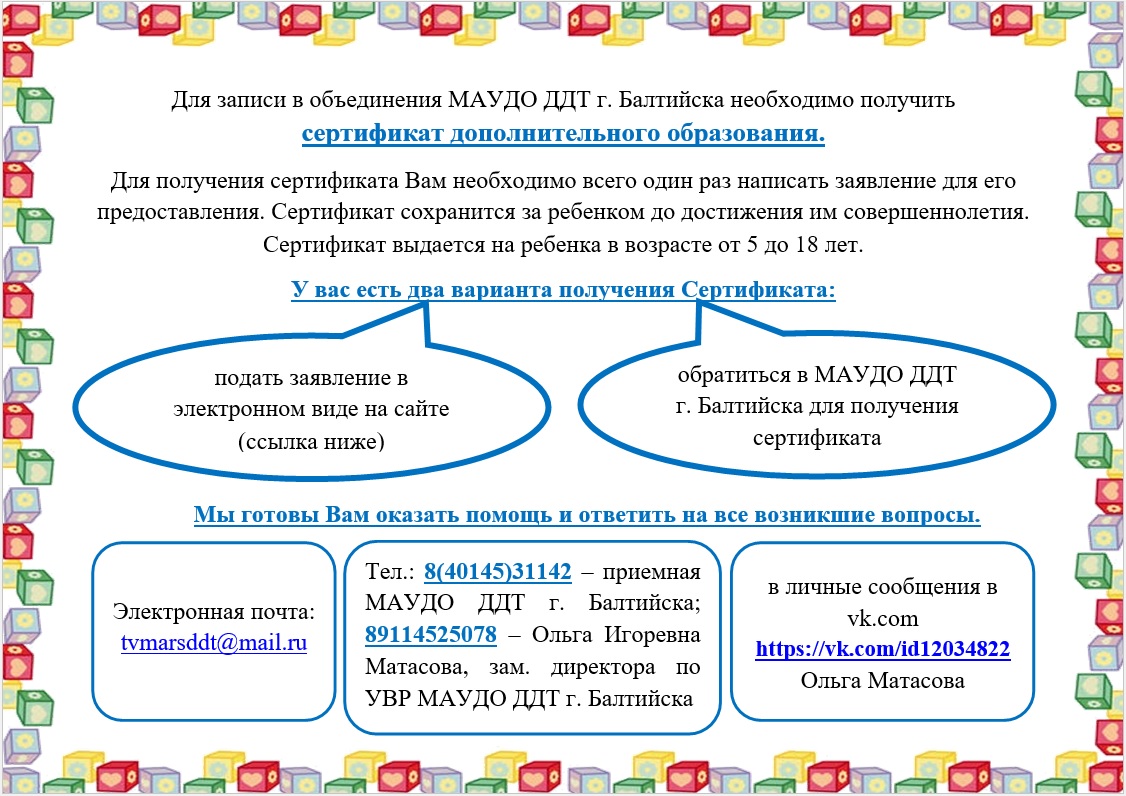 